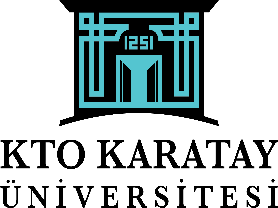 KTO KARATAY UNIVERSITY ACCOMMODATION REQUEST FORMAcademic Year 20     /20     (PLEASE WRITE IN CAPITAL LETTERS)I would like to live in (please choose one):  Double room (sharing with another student) Triple room (sharing with 2 students)IMPORTANT: The Deadlines for Application for Accommodation are:Autumn Semester:  30th June.Spring Semester:  20th  December.The deposit payment is applied at the beginning of the lease. The payments and conditions of rent are defined in the accommodation contract. You might have to accept a rental period from an earlier date than you have applied for. Students with disabilities please contact erasmus@karatay.edu, to find out what is possible.Date      	 Signature      PLEASE RETURN THIS APPLICATION TO:erasmus Relations DepartmentE-mail: erasmus@karatay.eduFirst NameLast NamePersonal ID or Passport numberDate of birth (year/ month/day/)NationalityGender Male   	Female Home Address:Post code:City:Country:Tel.:E-mail:Home University:Accommodation Period:From ________________ Till _______________